Dobrý deň,dopytujem Osobné Ochranné Pracovné Pomôcky, všetko 35x: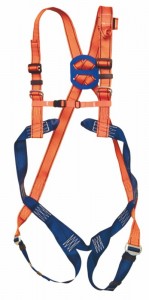 Postroj P-30 M-XXL  -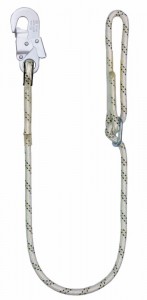 Nastaviteľné lano -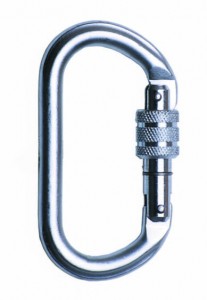 Karabína - Prilba - 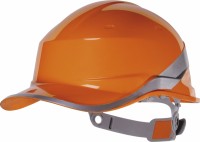 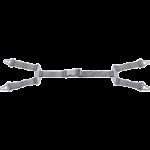 Remienok - Rukavice PALAWAN - oranžová farba 9-10 -          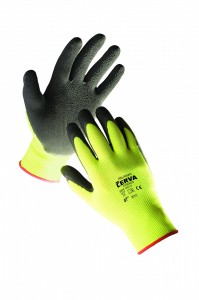 Okuliare číre – Zátkové chrániče sluchu – Respirátor – Reflexná vesta s vytlačením názvu spoločnosti – Celotvárový štít – Svetlo na prilbu – Baterka do ruky -